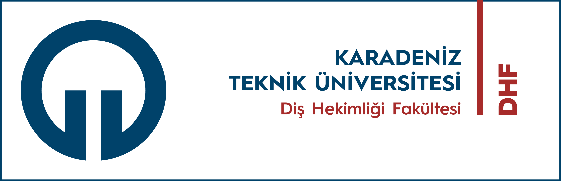 Danışman İzleme FormuDanışman İzleme FormuDanışman İzleme FormuDoküman No	: FR.01Yayın Tarihi	: 17.05.2017Revizyon No	: 01Revizyon Tarihi	: 27.09.2021Sayfa No	: 1/1Danışmanın BilgileriDanışmanın BilgileriDanışmanın BilgileriDanışmanın BilgileriDanışmanın BilgileriKurum Sicil NumarasıUnvanıAdı SoyadıÖğrencinin Bilgileri Öğrencinin Bilgileri Öğrencinin Bilgileri Öğrencinin Bilgileri Öğrencinin Bilgileri NumarasıAdı SoyadıSınıfıTelefon (Cep-Ev)E-PostaYazışma AdresiDanışmanlık Hizmet KonusuDanışmanlık Hizmet KonusuDanışmanlık Hizmet KonusuDanışmanlık Hizmet KonusuDanışmanlık Hizmet KonusuKonuya İlişkin (Öneri / Çözüm / Yardım)Konuya İlişkin (Öneri / Çözüm / Yardım)Konuya İlişkin (Öneri / Çözüm / Yardım)Konuya İlişkin (Öneri / Çözüm / Yardım)Konuya İlişkin (Öneri / Çözüm / Yardım)Öğrencinin İmzasıÖğrencinin İmzasıDanışmanın İmzasıDanışmanın İmzasıDanışmanın İmzası